PRACTICE You can take the practice Quizizz as many times as needed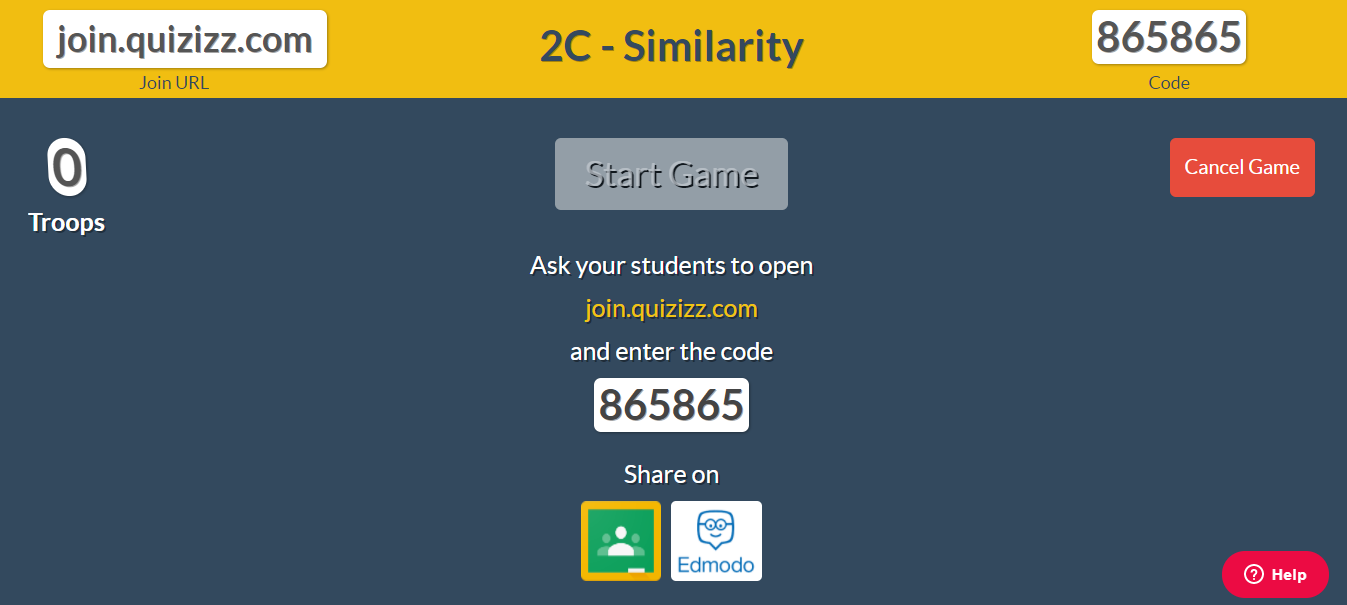 2C Similarity QUIZ CODE/ Scratch Paper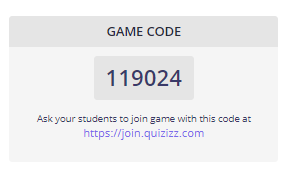 MUST TURN IN FOR QUIZ TO BE GRADED